AGENDANOTICE OF MEETING The Canyon Economic Development Corporation Regular Meeting will take place Thursday December 8, 2022 at 4:30 PM in the Conference Room at 1605 4th Avenue in Canyon Texas, to discuss the following agenda items.Call to OrderConsider and Take Appropriate Action on Minutes of November 15, 2022 Meeting.Consider and Take Appropriate Action on November 2022 Financials.Public Comments.Executive Session Pursuant to Texas Government Codes §551.087 Regarding Economic Development Projects, and §551.074 Personnel Matters.Consider and Take Appropriate Action on items discussed in Executive Session.Adjourn.								Jim Bryan_____________________								Jim Bryan, Board President I certify that the above Notice of Meeting was posted on the bulletin board of the Civic Complex of the City of Canyon, Texas on Monday, December 5, 2022.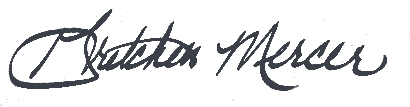 							Gretchen Mercer, City Clerk